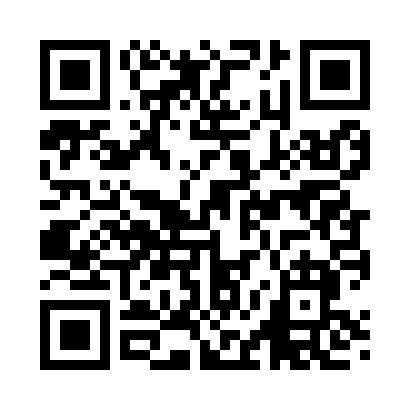 Prayer times for Andrusia, Minnesota, USAMon 1 Jul 2024 - Wed 31 Jul 2024High Latitude Method: Angle Based RulePrayer Calculation Method: Islamic Society of North AmericaAsar Calculation Method: ShafiPrayer times provided by https://www.salahtimes.comDateDayFajrSunriseDhuhrAsrMaghribIsha1Mon3:245:261:235:369:1911:212Tue3:255:271:235:379:1911:213Wed3:255:271:235:379:1911:214Thu3:265:281:235:379:1811:215Fri3:265:291:235:379:1811:216Sat3:265:291:245:379:1711:207Sun3:275:301:245:369:1711:208Mon3:275:311:245:369:1611:209Tue3:285:321:245:369:1611:2010Wed3:285:331:245:369:1511:1911Thu3:305:341:245:369:1411:1812Fri3:315:351:245:369:1411:1713Sat3:335:361:255:369:1311:1514Sun3:355:371:255:369:1211:1315Mon3:375:381:255:369:1111:1216Tue3:385:391:255:359:1111:1017Wed3:405:401:255:359:1011:0918Thu3:425:411:255:359:0911:0719Fri3:445:421:255:359:0811:0520Sat3:465:431:255:349:0711:0321Sun3:485:441:255:349:0611:0122Mon3:505:451:255:349:0511:0023Tue3:525:461:255:339:0310:5824Wed3:545:481:255:339:0210:5625Thu3:565:491:255:329:0110:5426Fri3:585:501:255:329:0010:5227Sat4:005:511:255:318:5910:5028Sun4:025:521:255:318:5710:4829Mon4:045:541:255:308:5610:4630Tue4:065:551:255:308:5510:4331Wed4:085:561:255:298:5310:41